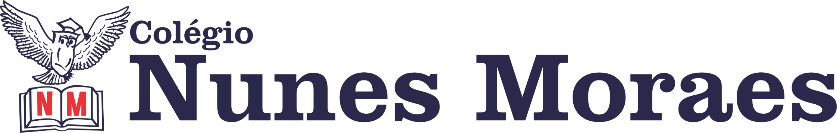 AGENDA DIÁRIA 1º ANO -  05 DE MAIO 1ª AULA: PORTUGUÊS.Capítulo 6: Sílabas e letras: C, F e V.LINK DA AULA: https://youtu.be/hYLKJJBSYvA Aprendizagem Essencial: Empregar as letras f e v na escrita das palavras.Atividades propostas: Livro de Leitura e escrita pág.: 08.2ª AULA:  NATUREZA E SOCIEDADE.Capítulo 6: Cuidando dos lugares onde vivemos.LINK DA AULA: https://youtu.be/CjotITcdEC8 Aprendizagem Essencial: Descrever características observadas de seus lugares de vivência (moradia, escola etc) e identificar semelhanças e diferenças entre esses lugares.Atividades propostas: Atividade no livro pág.: 19,20 e 21.3ª AULA: PORTUGUÊSCapítulo 6: Sílabas e letras :C, F e V.LINK DA AULA: https://youtu.be/KfsPHcers4M Aprendizagem Essencial: Empregar as letras f e v na escrita das palavras.Atividades propostas: Vamos relembrar nas págs.:Escreva uma lista de palavras com as letras f, c e v.4ª AULA: MATEMÁTICA.Capítulo 6: Antecessor e sucessor.LINK DA AULA: https://youtu.be/_pJIwA3udXg Aprendizagem Essencial: Determinar o antecessor e o sucessor de um número.Atividades propostas: Atividade no livro pág.: 23.Vamos relembrar nas págs.: 24 e 25. Até a próxima aula!